拍卖师资格证书补办操作手册目录拍卖师资格证书补办申请	21、登录	22、申请入口一	23、申请入口二	34、拍卖师资格证书补办历史记录	45、拍卖师资格证书补办申请	46、网上缴费	67、申请信息修改	7拍卖师资格证书补办申请1、登录	进入中拍网（www.caa123.org.cn）首页，请在页面右上角点击登录，进入登录页面，输入用户名(拍卖师管理号)和密码进行登录。如果是第一次登录，系统的初始用户名是拍卖师管理号，密码是123456。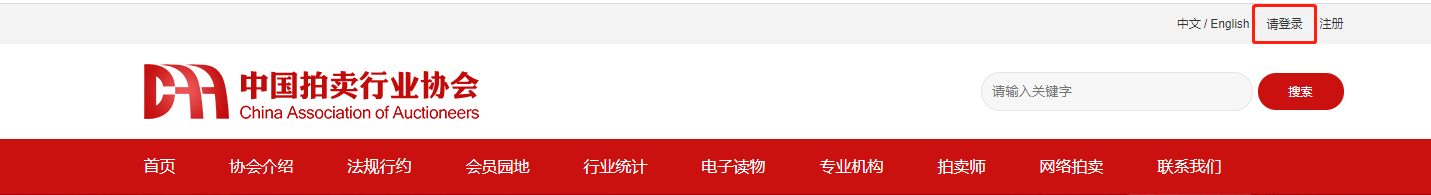 2、申请入口一	登录后会直接进入到用户中心，列表中会展示“拍卖师资格证书补办”，直接点击进入申请列表页。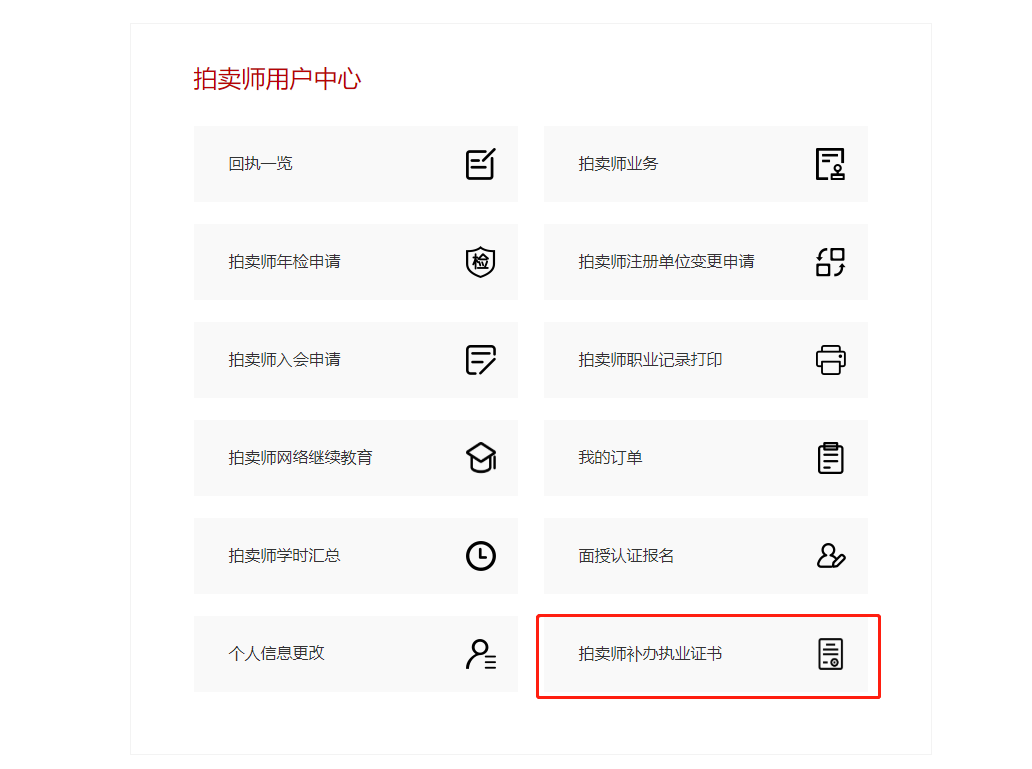 3、申请入口二登录后，点击协会工作—拍卖师栏目下的“拍卖师资格证书补办”按钮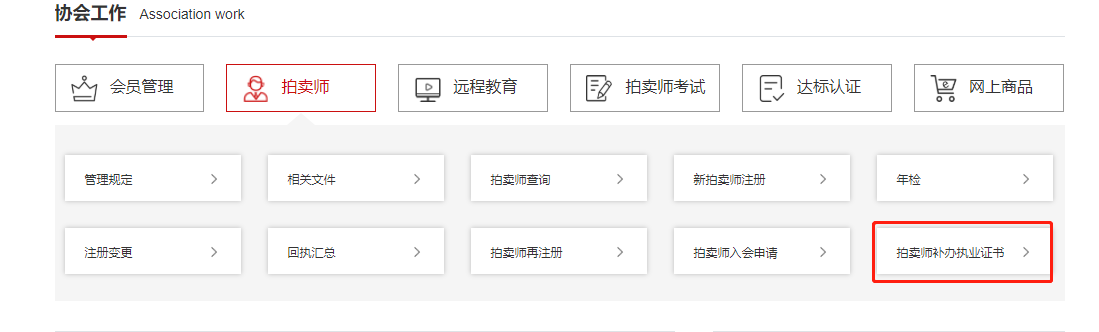 如果尚未登录，点击按钮后，会跳转到登陆页面（如果已经在首页登录，则系统自动跳过此步，进入下一步）。4、拍卖师资格证书补办历史记录当前列表显示的是已经提交过的申请记录，我们可以看到各级的审核意见。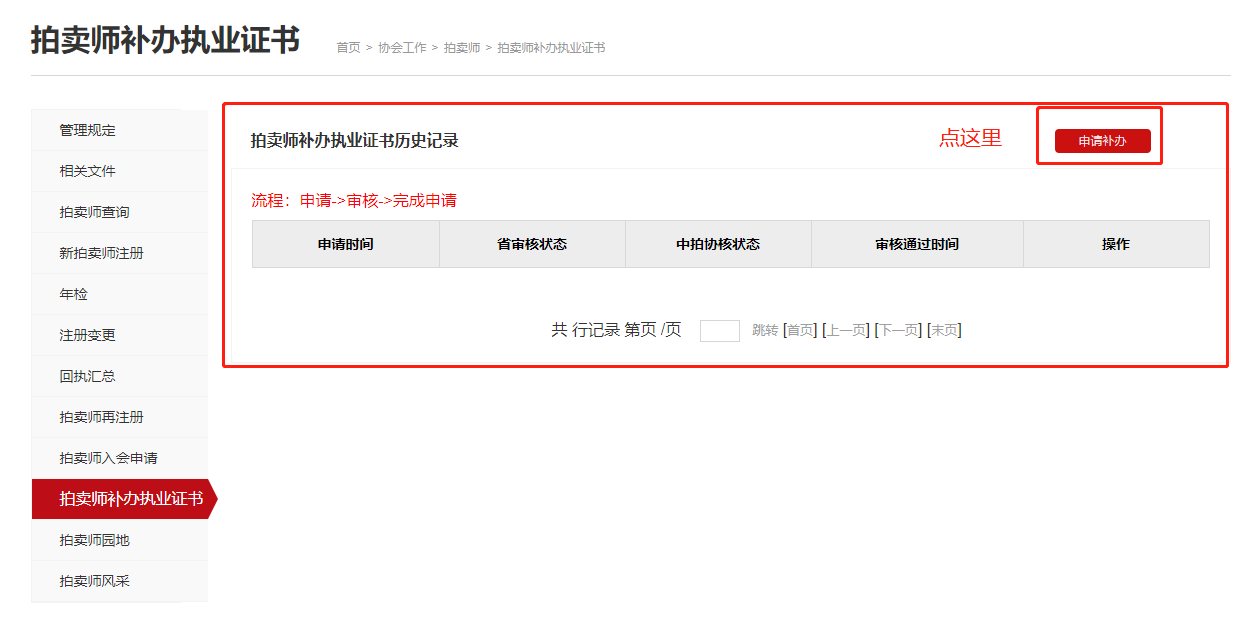 5、拍卖师资格证书补办申请	（1）点击“申请补办”按钮，进入申请补办资料填写页面。如果之前存在一条申请记录，且尚未审核通过，是不可以再次进行申请的。会提示“上次补办申请还未通过审核！”。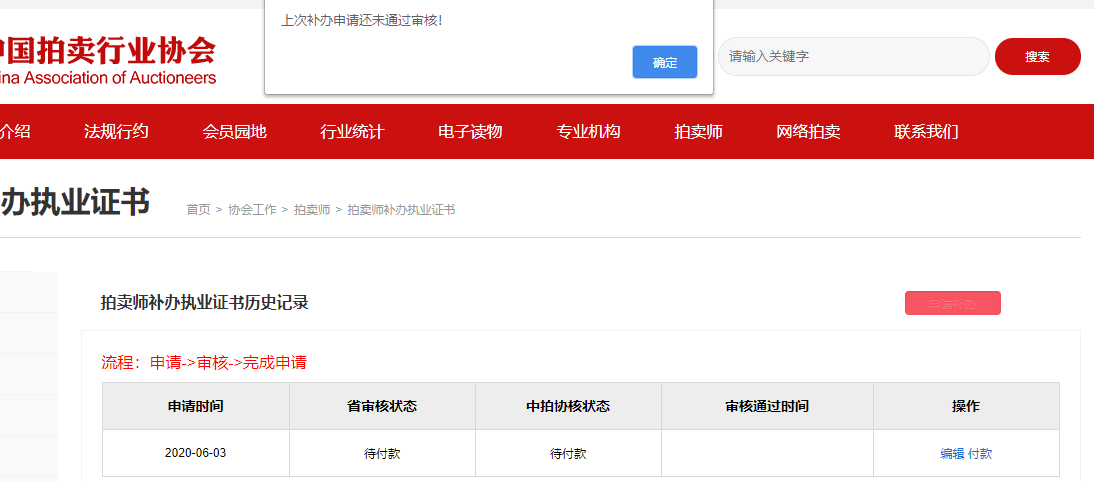 	（2）进入到填写页面，页面上内容全部为必填项。请务必填写完整后再提交。如果发现个人信息有误，请通过“修改个人信息”按钮，进入到个人信息修改页面，修改错误信息（姓名、身份证号、执业证书管理号不能修改）。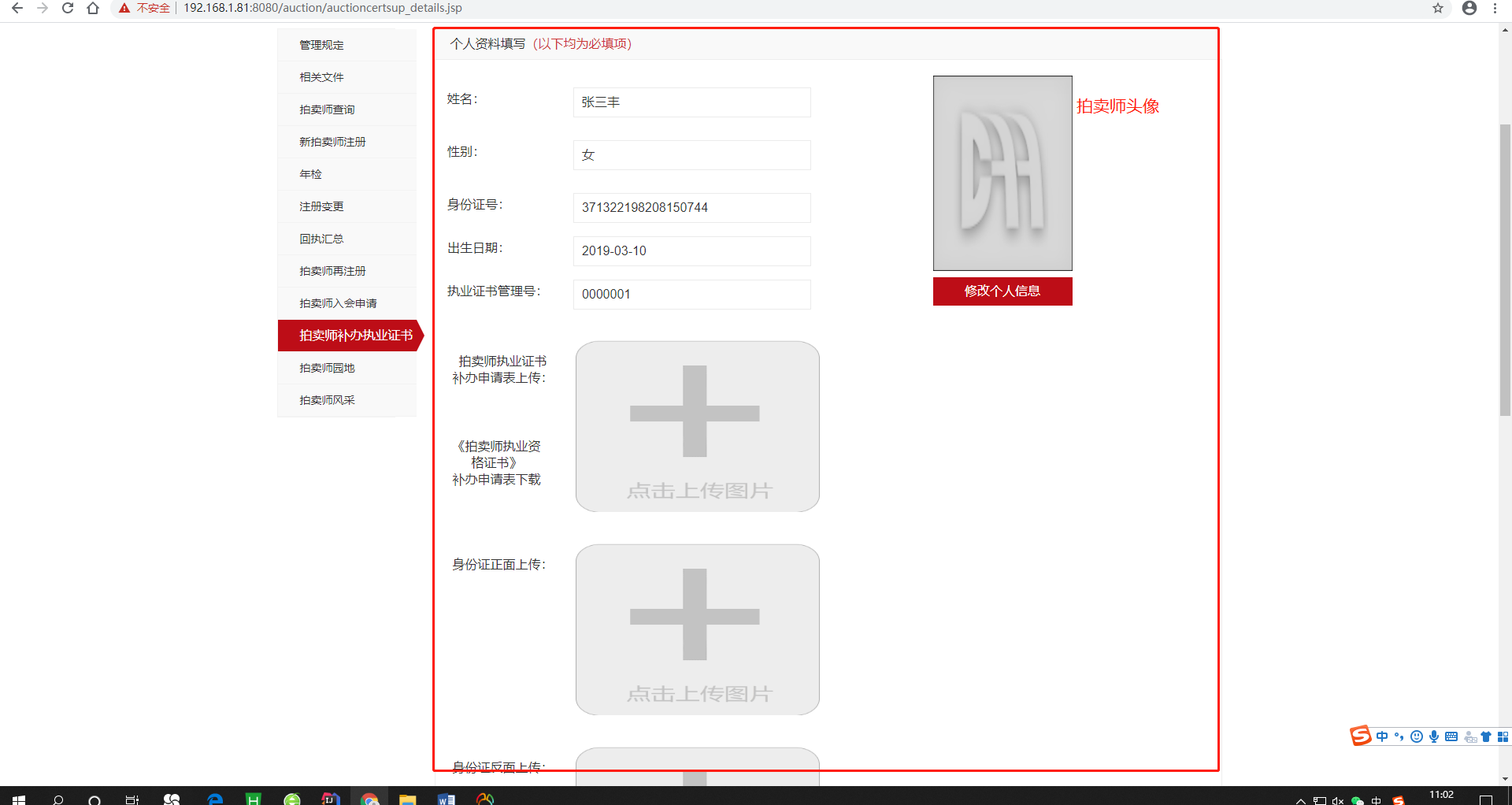 	（3）申请修改	提交后，如果您尚未付款，可以在列表页点击“编辑”进行申请信息修改。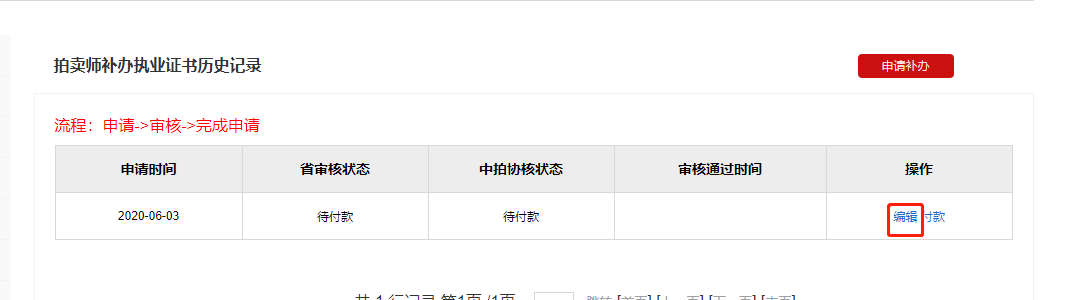 	（4）《拍卖师执业资格证书》补办申请表下载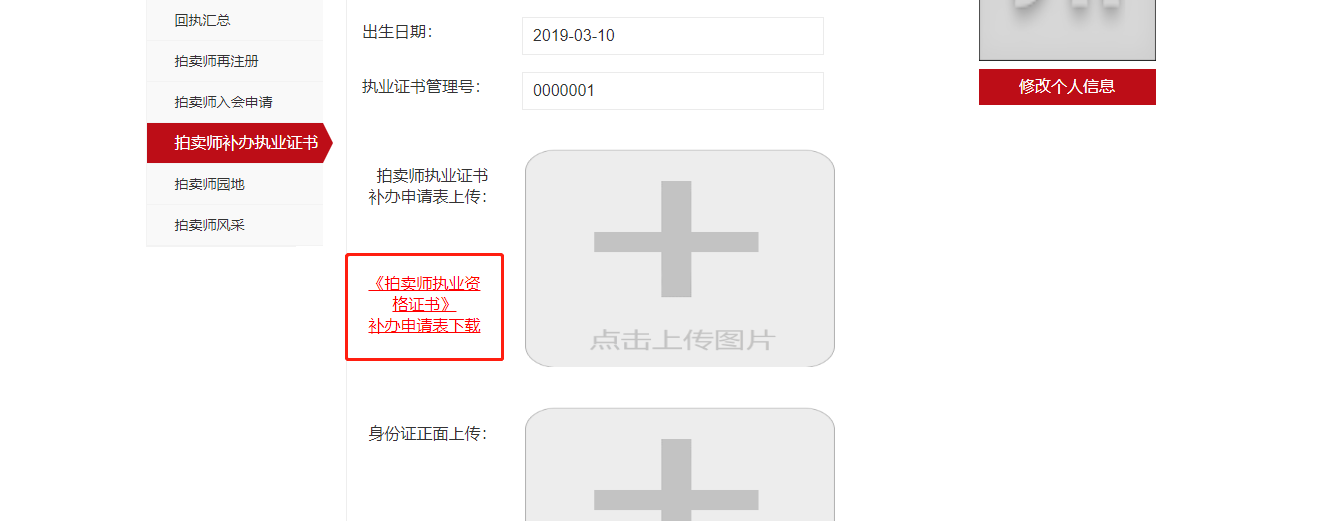 6、网上缴费	（1）补办申请提交后，进入申请历史记录页面，可以看到本次的补办申请付费状态，如果未付费，点击操作里的付费按钮，进入缴费页面。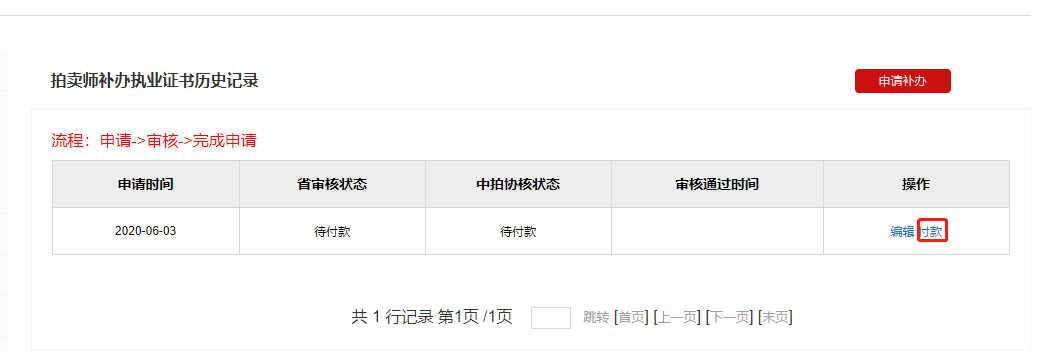 	（2）点击付费，进入付费页面，请认真填写此次购买人的联系方式及发票台头，该信息将用于生成电子发票。	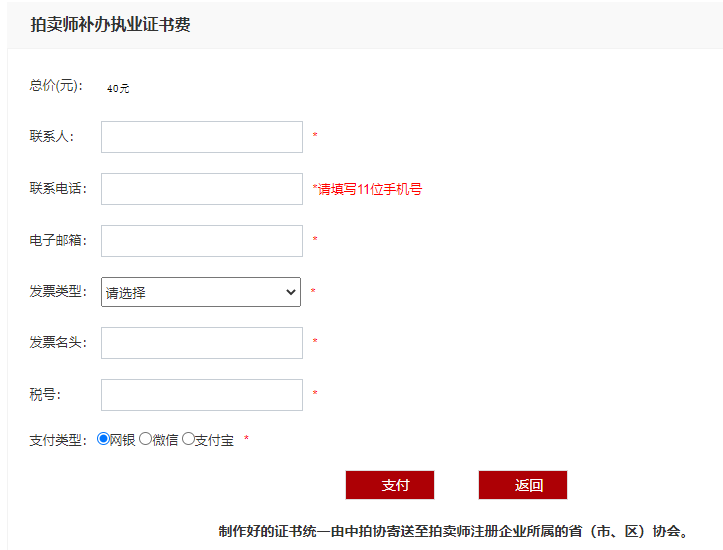 提示：联系电话和电子邮箱用于接收电子发票短信，发票类型可选择个人或企业，如果选择企业，发票抬头和纳税人识别号请填写企业信息。（3）再次点击支付，根据不同支付类型进入不同支付页面完成支付。缴费成功后，先进行省拍协审核，省拍协审核后中拍协审核。7、申请信息修改	拍卖师资格证书补办申请提交后，状态处于被驳回或者待付款时，可以对申请信息进行修改。	在申请历史记录页面中，点击“编辑”按钮，进入到证书补办申请信息的修改页面，根据审核意见，进行修改后再次提交。然后等待重新审核。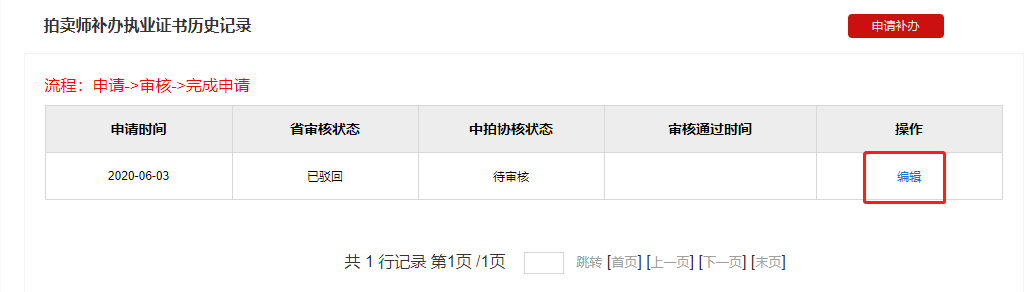 